Η ελληνική σημαία Τη σημαία μας σαν βλέπων’ ανεμίζει στο κοντάρι,στέκομαι και καμαρώνωτην περίσσια της τη χάρη.Το γαλάζιο της το χρώμακι ο σταυρός που τη στολίζουν,ομορφιά και χάρη τόσηστη μορφή της της χαρίζουν.Ομορφιά μαζί και δόξαμια σημαία εκεντήσανκαι αυτή σαν θείο δώρο,                                                               στην Ελλάδα μας χαρίσαν! Ασκήσεις: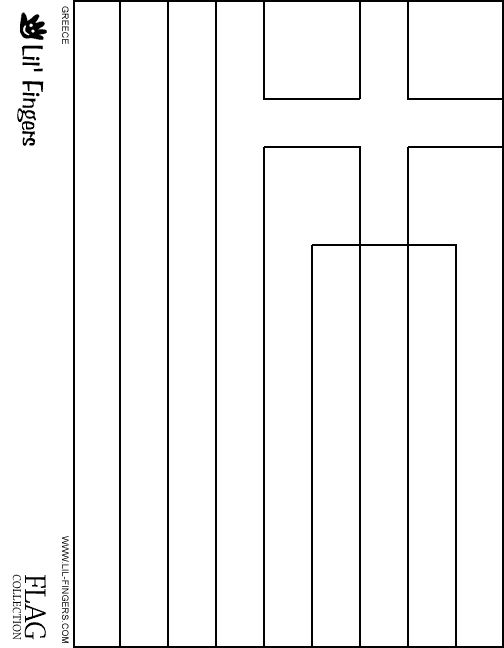 Χρωματίζω την ελληνική σημαία.Ποια είναι τα χρώματα της ελληνικής σημαίας;__________________________________________________________________________
3) Τι άλλο στοιχείο έχει πάνω η ελληνική σημαία και γιατί;______________________________________________________________________________________________________________________________________________________

4)   Γιατί έχει εννιά λωρίδες η ελληνική σημαία;______________________________________________________________________________________________________________________________________________________
